Bone Identification Virtual LabObjective: To become familiar with the bones of the skeletal system through a virtual lab experience.  Procedure:Use the bones listed on the Skeletal System terminology paper to determine which bones to review.   Visit http://highered.mheducation.com/sites/0072919329/student_view0/chapter7/labeling_exercises.html#  On the Hole’s A & P site, practice labeling the different bone features and bones by visiting the following virtual lab exercises:The Skull, Anterior ViewThe Skull (a)The Skull (b)Base of the Skull (a)Skull, Superior viewVertebra and Intervertebral Disk, Superior viewThoracic Cage & Pectoral Girdle, Anterior viewRight Scapula (a)Right Scapula (b)Right HumerusRight Radius and Ulna (a)Right Wrist and Hand (a)The Pelvic Girdle, Anterosuperior ViewRight Femur & PatellaSee the attached table for descriptions of common bone feature terms.  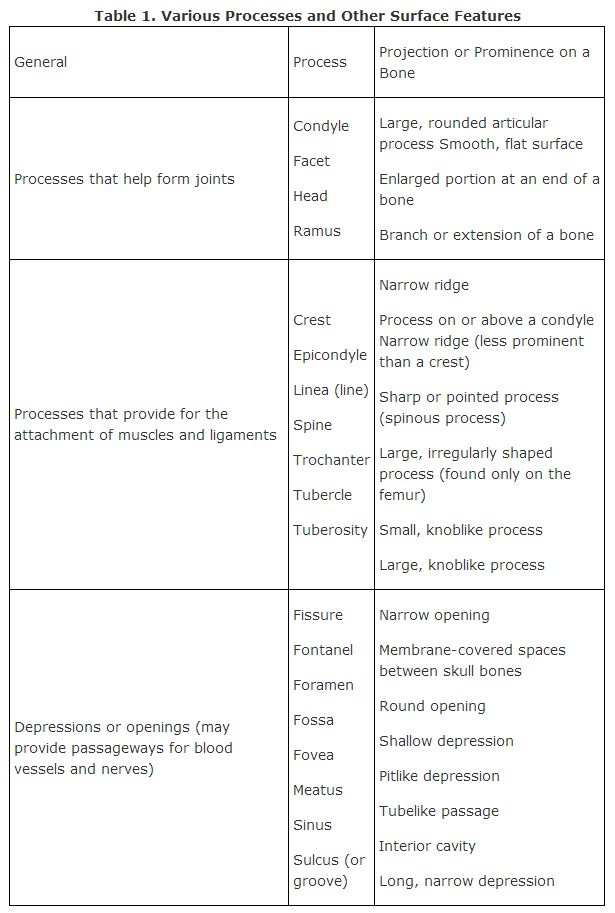 